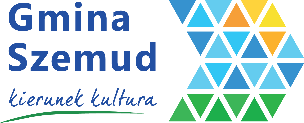 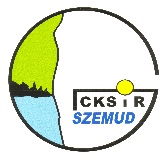 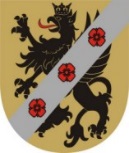 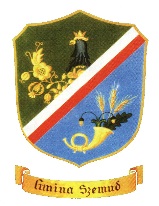                                  REGULAMIN                  XI POWIATOWO-GMINNEGO PLENERU MALARSKIEGO                                                    - Szemud 2017pod hasłem                                             „Koloryt Kaszub”GŁÓWNY ORGANIZATOR                                                                                                                                                  - Gminne Centrum Kultury, Sportu i Rekreacji w SzemudzieWSPÓŁORGANIZATOR:- Starostwo Powiatowe w Wejherowie- Gmina SzemudCELE PLENERU- ukazanie urody i piękna ziemi kaszubskiej,- popularyzacja sztuki malarskiej,- integracja środowiska twórców artystycznych,- wymiana doświadczeń i nawiązanie przyjaźni- rozwijanie doświadczeń i zainteresowań artystycznych dzieci i młodzieżyZASIĘG PLENERU1.Plener ma zasięg powiatowy. Każda Gmina/Miasto (oprócz Gospodarzy pleneru, którzy     mogą na swojej liście zgłosić większą ilość uczestników) może wydelegować do dwóch     dorosłych twórców. W przypadku wolnych miejsc, istnieje możliwość przyjęcia     dodatkowych  uczestników pleneru, także spoza powiatu wejherowskiego.2. W plenerze mogą wziąć udział zaproszeni artyści malarze z gmin partnerskich     Gminy Szemud. Każda partnerska gmina może wydelegować maksymalnie dwóch    uczestników dorosłych.3. W drugim dniu Pleneru odbędą się warsztaty dla dzieci i młodzieży – uczestników    zajęć Kół Plastycznych działających przy WOK-ach.MIEJSCE I CZAS PLENERU                                                                                                      1. Miejsce:  Gospodarstwo agroturystyczne ''AGRO-MAR'' Warzno, ul. Starowiejska 352. Termin:  13 -16 września 2017 r.WARUNKI UCZESTNICTWA 1. Warunkiem uczestnictwa jest przesłanie KARTY ZGŁOSZENA  na adres      organizatorów  w terminie do dnia 15 sierpnia  2017 r. oraz po zakwalifikowaniu      uczestnika przez Organizatora, dokonanie wpłaty (w wysokości  300zł/os. brutto) przez     urząd gminy/miasta w terminie od 16.08 - 25.08.2017r. na konto organizatora podane                         w KARCIE  ZGŁOSZENIA.                                                                                                                                                                                                              2. Uczestnicy pleneru zobowiązani są do przekazania jednej ze swoich prac     powstałych podczas pleneru na rzecz Organizatorów.-2-3. Spośród przekazanych obrazów zostanie wybrana jedna najbardziej wartościowa      praca, której autor zostanie nagrodzony nagrodą główną. Prace oceni jury powołane     przez organizatorów. Jury przyzna także wyróżnienia.4. Organizatorzy zastrzegają sobie prawo do zmiany regulaminu.ORGANIZACJA PLENERU  1.Uczestnicy przyjeżdżają na koszt własny.                                                                              2.Organizatorzy zapewniają nocleg oraz całościowe wyżywienie dla uczestników    pleneru.POSTANOWIENIA OGÓLNE:1.Uczestnicy pleneru winni posiadać aktualne ubezpieczenie. Organizator nie ponosi    żadnej odpowiedzialności za wypadki i zdarzenia losowe w trakcie trwania pleneru.2.Organizator nie ponosi odpowiedzialności z tytułu utraty, zniszczenia albo uszkodzenia     mienia uczestników pleneru.ADRES GŁÓWNEGO ORGANIZATORA                                                                 Gminne Centrum Kultury, Sportu i Rekreacji w Szemudzie84-217 Szemud, ul. Szkolna 4atel. 58  676-12-95  tel./fax 58 - 676-14-62e-mail: gckszemud@wp.plSzczegółowych  informacji udziela Aleksandra Perz Tel: 601 711 181